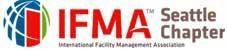 Board Mtg AgendaSEATTLE CHAPTERDate 6.8.2021 | Meeting called to order at 11:04 AM.In Attendance: Tony Houts, Jackie Roethel, Jose Diaz, Cindy Strickland, Tara Galang, Michael Wodrich, David Longmire        Absent: 11:00 – 11:10 Call Meeting to order - TonyWelcome and call to order – Approve minutes for May SPS meetings. Tabled Approve financials for May. Tabled 11:10 – 11:45 Old Business Annual Sponsorships 1 Platinum (MacMiller, Corporate Care)2 Gold (Alliance Building Services, APEX Facility Resources) 2 Silver (KONE, Puget Sound Energy) 10 Programs/Webinars (Climatech, Rentacrate, NOVO Painting, Workpointe, Allied, D-seven, Unispace, Whirlwind, Alluminia, Interstate)11:45 -12:15 Current Business – TonyTreasurer/ Secretary OPEN Positions   Any candidates please send to Tony or FawnDisruption Survey Program (Tony and Fawn) Fawn will coordinate to July.  July 27th Inauguration event at Glen Acres from 2-4  Still in planning phase. Take a temp check on BOD availability.Hybrid (Zoom)Members in VirtualBoard in person Fawn will get back to BOD with further details. Election Results will be announced next week. Fawn will send out announcements to membership and BOD – Need all Bios and HS on the elected officials. Vote on 2021-2022 Budget (See attached) Tabled and will be via email. Museum of Flight is taking bookings – Jackie will connect with David to discuss.  September in person dates. 12:15 -12:25 Upcoming EventsJune 30th Webinar HB 1257 Melanie/JackieBOD Participation  Marketing will go out once solidified. Golf – Jose to Discuss timeline Save the Date went out last week. Committee of fourThursday, September 16th, Pirates, Shotgun start 8am. Happy Hour, no banquet October Summit Planning update (Melanie/Jackie) Committee Meeting on the 23rd12:25-12:30  Meeting Wrap-Up – Tony 12:30  Meeting Ends   12:02PMNext Meeting – New Meeting Series to go out next week after election announcements.1st Wednesday Exec Meeting Noon / 2nd Wednesday BOD Meeting 11:00AM